План мероприятийпо профилактике детского дорожно-транспортного травматизмав МБОУ Шамординская ООШна 2017-2018 учебный год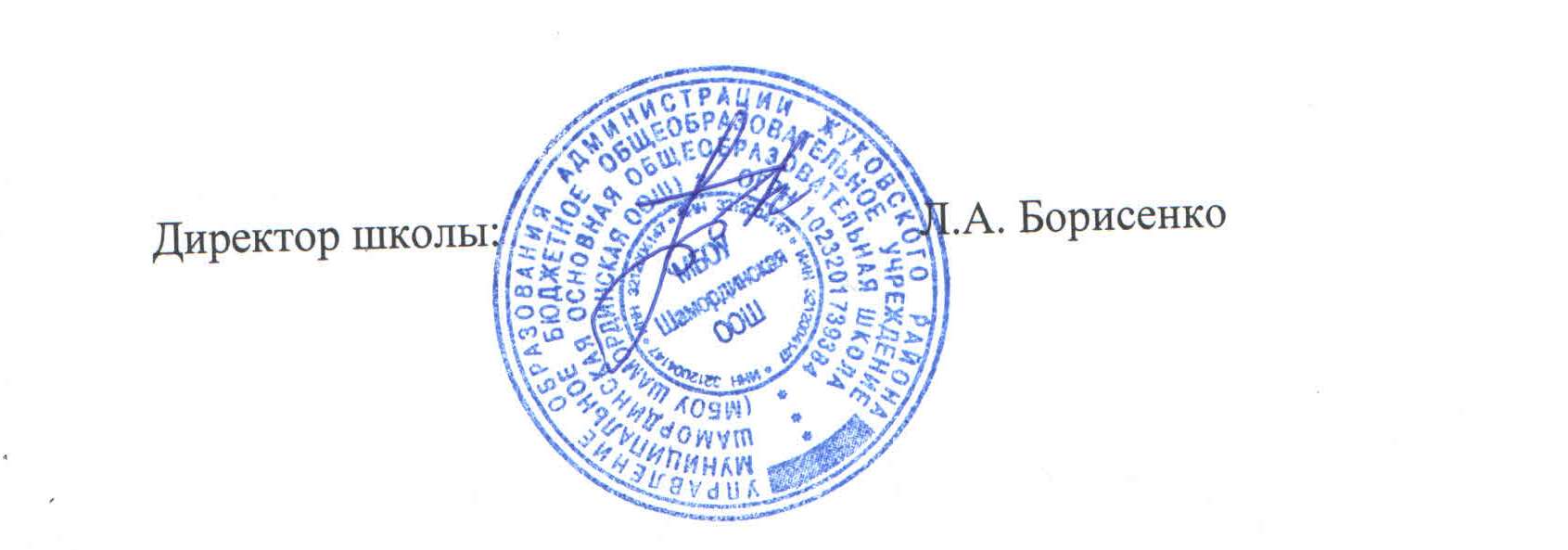 №Мероприятия Срок Ответственные 1Проведение уроков изучения Правил дорожного движения согласно программе.Ежемесячно Классные руководители.2Составление маршрутов безопасного движения «Мой путь в школу. Мой путь домой»В начале учебного годаКлассные руководители.3Проведение бесед по БДД на родительских собраниях.1 раз в полугодиеКлассные руководители.4Проведение мероприятий по ПДД:Знай правила дорожного движения как таблицу умноженияПосвящение первоклассников в пешеходы.Красный, желтый, зелёный.Азбука безопасности.Горят огни на перекрёстках.Дорожная грамотаВ течение года по утверждённому плануКлассные руководители.5Оформление уголка ПДД.Организация конкурсов на лучший рисунок, рассказ,  исполнение стихотворения по безопасности движения.В течение годаКлассные руководители, учитель ОБЖ, учитель ИЗО.6Проведение бесед - «минуток» по профилактике несчастных случаев на с детьми дороге ( в начальных классах ежедневно на последнем уроке)В течение годаКлассные руководители.7Участие в проведении «Недели безопасности»Сентябрь, майКлассные руководители.8Участие в конкурсе «Безопасное колесо»Апрель Учитель ОБЖ9Заседание методического клуба классных руководителей.1 раз в четвертьРуководитель МК10Подведение итогов работы, утверждение плана работы на следующий год. Май Директор школы